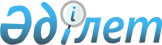 О внесении изменений в приказ Министра культуры и спорта Республики Казахстан от 30 марта 2015 года № 115 "Об утверждении Перечня и формы документов, подтверждающих соответствие организатора игорного бизнеса квалификационным требованиям"Приказ Министра культуры и спорта Республики Казахстан от 29 октября 2020 года № 293. Зарегистрирован в Министерстве юстиции Республики Казахстан 2 ноября 2020 года № 21575
      ПРИКАЗЫВАЮ:
      1. Внести в приказ Министра культуры и спорта Республики Казахстан от 30 марта 2015 года № 115 "Об утверждении Перечня и формы документов, подтверждающих соответствие организатора игорного бизнеса квалификационным требованиям" (зарегистрирован в Реестре государственной регистрации нормативных правовых актов № 10876, опубликован в информационно-правовой системе "Әділет" от 15 мая 2015 года) следующие изменения:
      перечень документов, подтверждающих соответствие организатора игорного бизнеса квалификационным требованиям, утвержденный указанным приказом, изложить в редакции согласно приложению 1 к настоящему приказу;
      сведения о наличии договоров с лицами, получившими в установленном законодательством Республики Казахстан порядке лицензию на осуществление охранной деятельности, утвержденные указанным приказом, изложить в редакции согласно приложению 2 к настоящему приказу.
      2. Комитету индустрии туризма Министерства культуры и спорта Республики Казахстан в установленном законодательством Республики Казахстан порядке обеспечить:
      1) государственную регистрацию настоящего приказа в Министерстве юстиции Республики Казахстан;
      2) размещение настоящего приказа на интернет-ресурсе Министерства культуры и спорта Республики Казахстан;
      3) в течение двух рабочих дней после исполнения мероприятий, предусмотренных настоящим приказом, представление в Департамент юридической службы Министерства культуры и спорта Республики Казахстан сведений об исполнении мероприятий.
      3. Контроль за исполнением настоящего приказа возложить на курирующего вице-министра культуры и спорта Республики Казахстан.
      4. Настоящий приказ вводится в действие по истечении двадцати одного календарного дня после дня его первого официального опубликования. Перечень документов, подтверждающих соответствие организатора игорного бизнеса квалификационным требованиям
      Примечание:
      * Заявители получают сведения из информационной системы "Государственная база данных "Регистр недвижимости" (в виде справки о зарегистрированных правах (обременениях) на недвижимое имущество и его технических характеристиках);
      ** Заявители получают сведения из информационной системы "Е-лицензирование". Сведения о наличии договоров с юридическими лицами, получившими в установленном законодательством Республики Казахстан порядке лицензию на осуществление охранной деятельности
					© 2012. РГП на ПХВ «Институт законодательства и правовой информации Республики Казахстан» Министерства юстиции Республики Казахстан
				
      Министр культуры и спорта
Республики Казахстан 

А. Раимкулова
Приложение 1 к приказу
Министр культуры и спорта
Республики Казахстан
от 29 октября 2020 года № 293Приложение 1 к приказу
Министра культуры и спорта
Республики Казахстан
от 30 марта 2015 года № 115
№п/п
Документы, подтверждающие соответствие квалификационным требованиям
1
2
Для букмекерской конторы
Для букмекерской конторы
1
сведения о наличии здания (части здания, строения, сооружения) на праве собственности, соответствующего санитарно-эпидемиологическим и противопожарным нормам в соответствии с пунктом 2 статьи 61 Закона Республики Казахстан от 11 апреля 2014 года "О гражданской защите" (далее – Закон о гражданской защите) по форме согласно приложению 2 к настоящему приказу*
2
сведения о наличии оборудования для организации и проведения пари на праве собственности по форме согласно приложению 3 к настоящему приказу
3
сведения о наличии договора (договоров) с юридическими лицами, получившими лицензию в соответствии с пунктом 1 статьи 5 Закона Республики Казахстан от 19 октября 2000 года "Об охранной деятельности" (далее – Закон об охранной деятельности) по форме согласно приложению 4 к настоящему приказу**
4
правила работы букмекерской конторы, приема ставок и проводимых азартных игр и (или) пари на казахском и русском языках, разработанные в соответствии с подпунктом 4) пункта 1 статьи 13 Закона Республики Казахстан от 12 января 2007 года "Об игорном бизнесе" (далее – Закон об игорном бизнесе)
5
договор с банком второго уровня на территории Республики Казахстан на открытие банковского вклада в размере 40 000 месячных расчетных показателей в соответствии с подпунктом 6) пункта 1 статьи 13 Закона об игорном бизнесе при условии выдачи вклада по первому требованию (вклада до востребования)
Для тотализатора
Для тотализатора
1
сведения о наличии здания (части здания, строения, сооружения) на праве собственности, соответствующего санитарно-эпидемиологическим и противопожарным нормам в соответствии с пунктом 2 статьи 61 Закона о гражданской защите по форме согласно приложению 2 к настоящему приказу*
2
сведения о наличии оборудования для организации и проведения пари на праве собственности по форме согласно приложению 3 к настоящему приказу
3
сведения о наличии договора (договоров) с юридическими лицами, получившими лицензию в соответствии с пунктом 1 статьи 5 Закона об охранной деятельности по форме согласно приложению 4 к настоящему приказу**
4
правила работы игорного заведения, тотализатора, приема ставок и проводимых азартных игр и (или) пари на казахском и русском языках, разработанные в соответствии с подпунктом 4) пункта 1 статьи 13 Закона об игорном бизнесе
5
договор с банком второго уровня на территории Республики Казахстан на открытие банковского вклада в размере 10 000 месячных расчетных показателей в соответствии с подпунктом 6) пункта 1 статьи 13 Закона об игорном бизнесе при условии выдачи вклада по первому требованию (вклада до востребования)
Для казино
Для казино
1
сведения о наличии здания (части здания, строения, сооружения) на праве собственности или ином законном основании в гостиничном комплексе категории не ниже трех звезд, соответствующего санитарно-эпидемиологическим и противопожарным нормам в соответствии с пунктом 1 статьи 581 Гражданского Кодекса Республики Казахстан от 1 июля 1999 года по форме согласно приложению 2 к настоящему приказу*
2
сведения о наличии игорного оборудования на праве собственности по форме согласно приложению 3 к настоящему приказу
3
образцы и номинации применяемых легитимационных знаков на казахском и русском языках
4
сведения о наличии договора (договоров) с юридическими лицами, получившими лицензию в соответствии с пунктом 1 статьи 5 Закона об охранной деятельности по форме согласно приложению 4 к настоящему приказу**
5
правила работы игорного заведения, приема ставок и проводимых азартных игр и (или) пари на казахском и русском языках, разработанные в соответствии с подпунктом 4) пункта 1 статьи 13 Закона об игорном бизнесе
6
договор с банком второго уровня на территории Республики Казахстан на открытие банковского вклада в размере 60 000 месячных расчетных показателей в соответствии с подпунктом 6) пункта 1 статьи 13 Закона об игорном бизнесе при условии выдачи вклада по первому требованию (вклада до востребования)
Для зала игровых автоматов
Для зала игровых автоматов
1
сведения о наличии здания (части здания, строения, сооружения) на праве собственности или ином законном основании, соответствующего санитарно-эпидемиологическим и противопожарным нормам в соответствии с пунктом 1 статьи 581 Гражданского Кодекса Республики Казахстан от 1 июля 1999 года по форме согласно приложению 2 к настоящему приказу*
2
сведения о наличии игорного оборудования на праве собственности по форме согласно приложению 3 к настоящему приказу
3
образцы и номинации, применяемых легитимационных знаков на казахском и русском языках
4
сведения о наличии договора (договоров) с юридическими лицами, получившими лицензию в соответствии с пунктом 1 статьи 5 Закона об охранной деятельности по форме согласно приложению 4 к настоящему приказу**
5
правила работы игорного заведения, приема ставок и проводимых азартных игр и (или) пари на казахском и русском языках, разработанные в соответствии с подпунктом 4) пункта 1 статьи 13 Закона об игорном бизнесе
6
договор с банком второго уровня на территории Республики Казахстан на открытие банковского вклада в размере 60 000 месячных расчетных показателей в соответствии с подпунктом 6) пункта 1 статьи 13 Закона об игорном бизнесе при условии выдачи вклада по первому требованию (вклада до востребования)Приложение 2 к приказуПриложение 4 к приказу
Министра культуры и спорта
Республики Казахстан
от 30 марта 2015 года № 115Форма
№
Номер и дата договора на оказание охранных услуг
Наименование юридического лица, с которым заключен договор на оказание охранных услуг
Бизнес-идентификационный номер юридического лица, оказывающего охранные услуги
Номер и дата лицензии на осуществление охранной деятельности
1
2
3
4
5